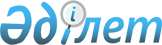 Об изменениях в распределении обязанностей заместителей министров, заместителей председателей государственных комитетов, иных центральных исполнительных органов и ведомств Республики КазахстанПостановление Правительства Республики Казахстан от 1 февраля 1996 г. N 140



          В целях углубления проводимых реформ и необходимостью усиления
экономической работы в министерствах, государственных комитетах, иных
центральных исполнительных органах и ведомствах Правительство
Республики Казахстан постановляет:




          1. Установить, что первые заместители министров, председателей
государственных комитетов, иных центральных исполнительных органов и
ведомств Республики Казахстан курируют вопросы экономики.




          2. Министрам, председателям государственных комитетов,
руководителям иных центральных исполнительных органов в связи с
предстоящими кадровыми перестановками в двухнедельный срок внести
соответствующие предложения в Правительство.




          3. Контроль за выполнением настоящего постановления возложить на
Руководителя Аппарата Правительства Утембаева Е.А.




          Премьер-Министр




    Республики Казахстан








					© 2012. РГП на ПХВ «Институт законодательства и правовой информации Республики Казахстан» Министерства юстиции Республики Казахстан
				